PRESSEINFORMATIONArbeit auf Hochtouren – Unser Immunsystem wieder im vollen EinsatzLangenfeld, Februar 2024. Unser Immunsystem ist uns ein Leben lang ein treuer und immer aktiver Begleiter. Aktuell muss es wieder volle Arbeit leisten und uns als Schutzschild effektiv vor Erregern abwehren. Damit unser Immunsystem in seiner normalen Funktion arbeiten kann, müssen wir es gezielt von innen unterstützen.Unsere Immunabwehr trifft immer öfter auf neue Viren Immer öfter begegnen uns verschiedenste neue Infektionen auf die unser Immunsystem reagieren muss. Keine Infektion darf auf die leichte Schulter genommen werden und auch nach Genesung muss das Immunsystem weiterhin viel arbeiten. Entgegen der Vorstellung vieler Menschen funktioniert unser Immunsystem nicht wie ein Muskel, der schwächer wird, wenn wir ihn nicht aktiv nutzen. Das Immunsystem hat – neben der Abwehr unterschiedlicher Erreger – jeden Tag eine Menge zu tun. Hier ist eine Unterstützung von innen essenziell, um unsere Abwehr weiterhin aufrechtzuhalten. Gute Bedingungen für die Immunabwehr schaffen und nicht vernachlässigenDamit unser Immunsystem seine normale Funktion bestmöglich erledigen kann, ist Unterstützung gefragt. Dazu zählt insbesondere ein gesunder Lebensstil: ausreichend schlafen, regelmäßig bewegen, Stress reduzieren. All das ist wichtig, um der Immunabwehr unter die Arme zu greifen. Damit das Immunsystem einwandfrei funktioniert, ist es auch auf eine ausreichende Versorgung mit wichtigen Mikronährstoffen angewiesen. Eine möglichst ausgewogene und abwechslungsreiche Ernährung trägt dazu bei, dass wir viele Vitamine und Mineralstoffe aufnehmen. Bewusst und ausgewogen unterstützen – mit zusätzlichen MikronährstoffenZusätzlich  kann auch eine Mikronährstoff-Kombination mit Vitaminen, Mineralstoffen und Spurenelementen – z. B. Orthomol Immun aus der Apotheke – um das Immunsystem unterstützen.Orthomol ImmunOrthomol Immun ist ein Nahrungsergänzungsmittel. Die Inhaltsstoffe Vitamin C, Vitamin D und Zink tragen als Beitrag zu einer normalen Funktion des Immunsystems. Orthomol Immun enthält 25 wichtige Mikronährstoffe in einer Kombination aus Vitaminen, sekundären Pflanzenstoffen und Mineralstoffen. Orthomol Immun liefert alle wichtigen Mikronährstoffe, die das Immunsystem bei besonderen Belastungen benötigt.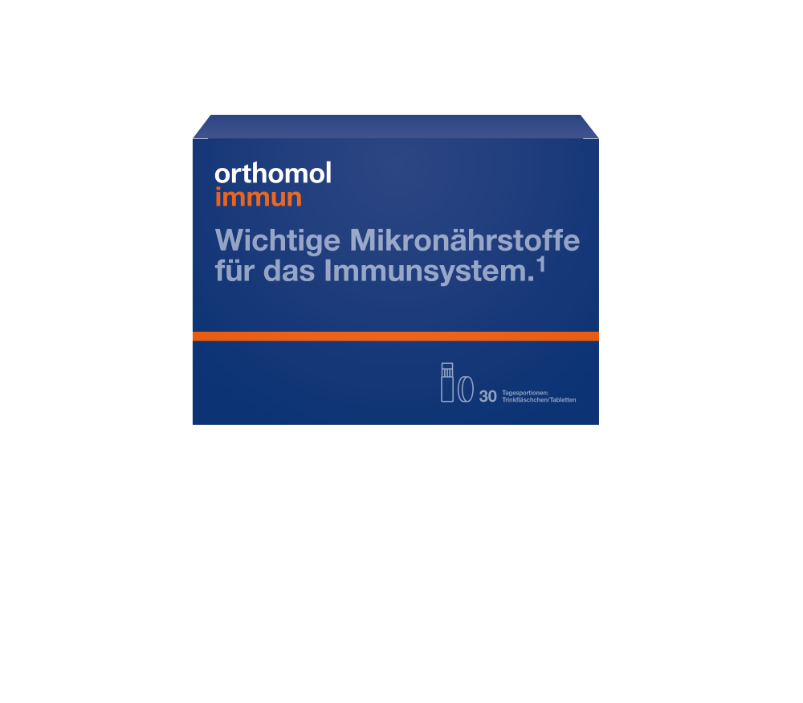 Das Produkt ist in Apotheken in vier Darreichungsformen erhältlich: Trinkfläschchen + Tabletten, Granulat, Tabletten + Kapseln, Direktgranulat Menthol-Himbeere und Direktgranulat Orange. 2.604 Zeichen (inklusive Leerzeichen)Orthomol. Bereit. Fürs Leben. Die Firma Orthomol in Langenfeld ist der Wegbereiter der orthomolekularen Ernährungsmedizin in Deutschland. Das Unternehmen entwickelt und vertreibt seit über 30 Jahren ausgewogen dosierte und für verschiedene Anwendungsgebiete zusammengesetzte Mikronährstoff-Kombinationen. Orthomol-Produkte sind zur Nahrungsergänzung in verschiedenen Lebenssituationen vorgesehen und in Apotheken erhältlich. Ihre Entwicklung und Herstellung erfolgt nach dem internationalen Qualitätsstandard  ISO 22.000. Weitere Informationen: www.orthomol.com und auf unseren Social-Media-Kanälen: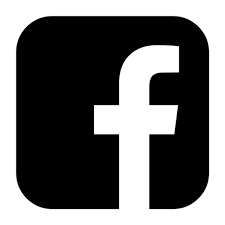 facebook.com/Orthomol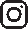 instagram.com/orthomol  
youtube.com/orthomol
linkedin.com/company/orthomol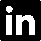 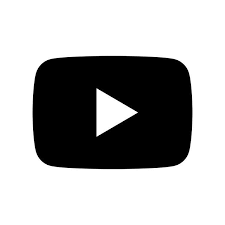 Pressekontakt PR-Agentur: Yupik PR GmbHAnsprechpartnerin: Natascha KontelisTelefon: 0221 – 130 560 60E-Mail: n.kontelis@yupik.de